KAKO ISPUNITI VOLONTERSKU KNJIŽICU?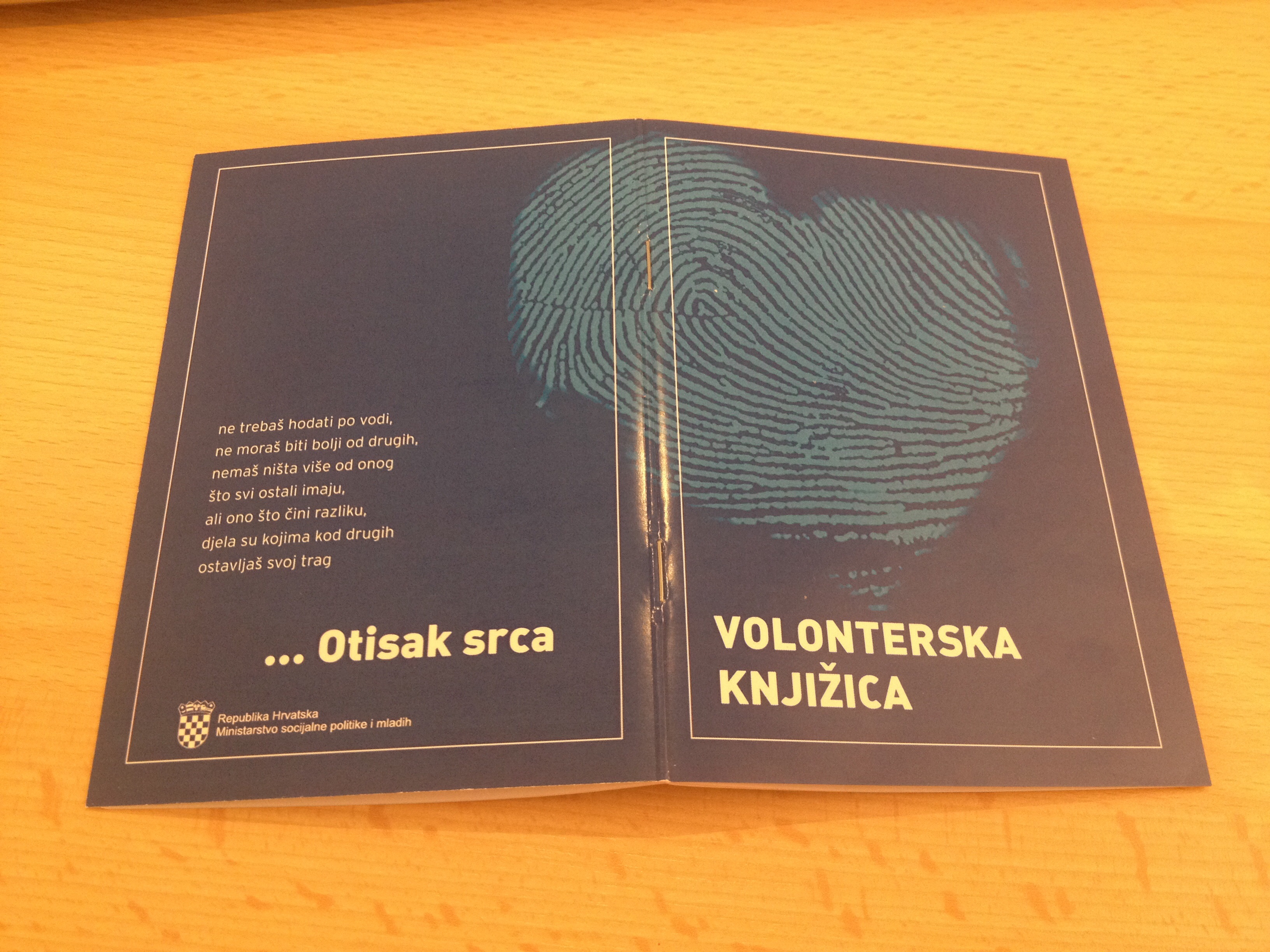     Unutarnju stranu korica knjižice ispunjava volonter sa svojim osobnim podacima od kojih su ime, prezime i potpis OBAVEZNI!!!                           (sliku zalijepite samo ako                                                     imate neku u rezervi  )	Volonterska knjižica sadržidva područja evidencije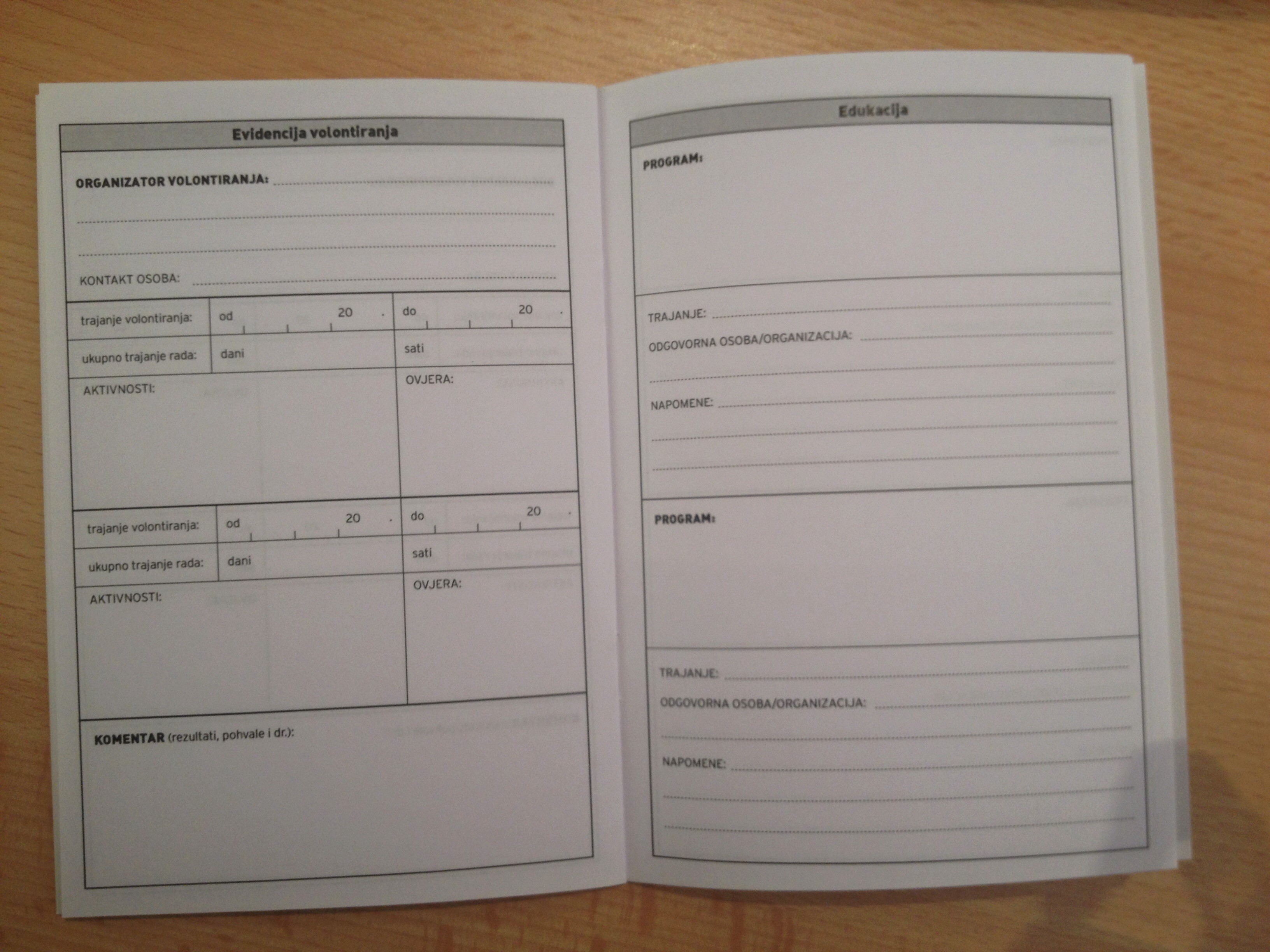         Za dodatna pitanja, stojimo Vam na raspolaganju na info@vczd.org ili na 023/250 830 svakim radnim danom od 8 do 16 sati. 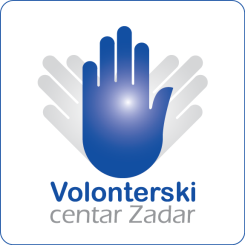 Volonterski centar ZadarJurja Bijankinija 7, 23 000 Zadartel: 023/ 250 830e-mail: info@vczd.orgVolonterski centar ZadarJurja Bijankinija 7, 23 000 Zadartel: 023/ 250 830e-mail: info@vczd.org